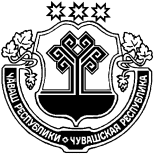 В соответствии с Федеральным Законом от 06 октября 2003 года № -131 ФЗ «Об общих принципах организации местного самоуправления в Российской Федерации» и главой 31 Налогового кодекса Российской Федерации, Собрание депутатов Шимкусского сельского поселения р е ш и л о:1. Внести в Положение о вопросах налогового регулирования в Шимкусском сельском поселении Янтиковского района, отнесенных законодательством Российской Федерации о налогах и сборах к ведению органов местного самоуправления, утвержденное решением Собрания депутатов Шимкусского сельского поселения Янтиковского района от 30.10.2008 г. № 26/1 (с изменениями, внесенными решениями Собрания депутатов Шимкусского сельского поселения от 31.03.2009 №33/4,  28.10.2010 №45/1, 15.04.2011 №2/1, 03.08.2012 №11/3, 22.03.2013 №22/2, 21.11.2013 №29, 27.12.2013 №32/2, 17.11.2014 №42/2, 20.11.2015 № 3/2, 01.07.2016 № 11/2, 28.11.2017 № 27/2, 20.11.2018 № 41/2, 05.06.2019 № 51/1, 29.01.2020 № 60/2, 03.07.2020 № 66/1), следующее изменение, дополнив статью 21 пунктом 4 следующего содержания:«4. Льготная ставка по земельному налогу в размере 0,3 процента устанавливается для организаций, получивших в соответствии со статьей 25.16 Налогового кодекса Российской Федерации статус налогоплательщика - участника специального инвестиционного контракта, в отношении земельного участка, приобретенного в рамках реализации специального инвестиционного контракта на территории Шимкусского сельского поселения Янтиковского района Чувашской Республики, учитываемого на балансе организации в качестве не произведенных активов, на срок действия специального инвестиционного контракта при условии раздельного учета указанного земельного участка».2. Настоящее решение вступает в силу со дня его официального опубликования в периодическом печатном издании «Вестник Шимкусского сельского поселения Янтиковского района Чувашской Республики» и распространяется на правоотношения, возникшие с 1 января 2020 года.Председатель Собрания депутатовШимкусского сельского поселения                                                          Т.В. ГеоргиеваГлава Шимкусского сельского 	поселения Янтиковского района                                                               А.В. ТрофимовЧУВАШСКАЯ РЕСПУБЛИКАЯНТИКОВСКИЙ РАЙОНЧĂВАШ РЕСПУБЛИКИТĂВАЙ РАЙОНĚЧУВАШСКАЯ РЕСПУБЛИКАЯНТИКОВСКИЙ РАЙОНТУРИКАС ТУШКИЛ ЯЛ ПОСЕЛЕНИЙĚН ДЕПУТАТСЕН ПУХĂВĚЙЫШĂНУ02 декабрь 2020 ç. 6/2 №Турикас Тушкил ялěСОБРАНИЕ ДЕПУТАТОВ ШИМКУССКОГО СЕЛЬСКОГО ПОСЕЛЕНИЯРЕШЕНИЕ 02 декабря 2020 г. № 6/2село ШимкусыТУРИКАС ТУШКИЛ ЯЛ ПОСЕЛЕНИЙĚН ДЕПУТАТСЕН ПУХĂВĚЙЫШĂНУ02 декабрь 2020 ç. 6/2 №Турикас Тушкил ялěО внесении изменения в решение Собрания депутатов Шимкусского сельского поселения Янтиковского района от 30.10.2008 № 26/1 «Об утверждении Положения о вопросах налогового регулирования в Шимкусском сельском поселении Янтиковского района, отнесенных законодательством Российской Федерации о налогах и сборах к ведению органов местного самоуправления»